Переміщення під час рівноприскореного прямолінійного руху. Рівняння координатиПо телевізору: на дорозі сталася аварія, і фахівці вимірюють гальмівний шлях (ці дані потім використовують для з’ясування причини аварії).Як, знаючи час гальмування й гальмівний шлях, визначити швидкість і прискорення руху тіла?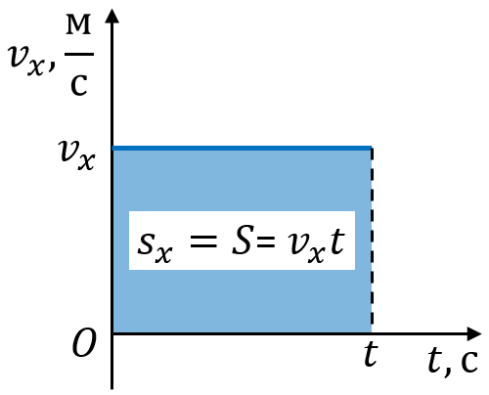  ВИВЧЕННЯ НОВОГО МАТЕРІАЛУ1. Геометричний зміст проекції переміщенняМи знаємо із 7 класу:Для будь-якого руху проекція переміщення чисельно дорівнює площі фігури під графіком залежності .Розглянемо рівноприскорений рух, за якого початкова швидкість і прискорення мають однаковий напрямок із віссю OX.Проекція переміщення чисельно дорівнює площі трапеції OABC: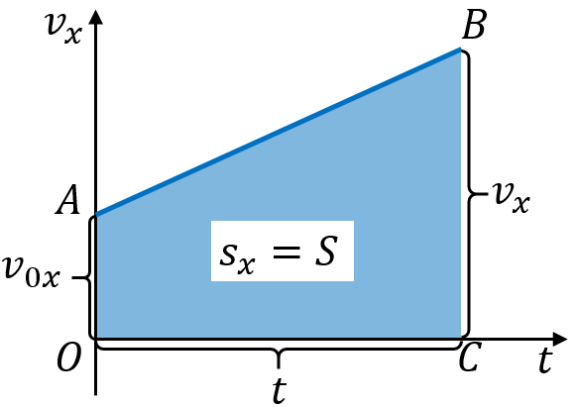 Замінивши зазначені відрізки відповідними фізичними величинами, отримаємо формулу для визначення проекції переміщення:2. Рівняння проекції переміщенняРівняння проекції переміщення:Графік проекції переміщення в разі рівноприскореного прямолінійного руху – парабола.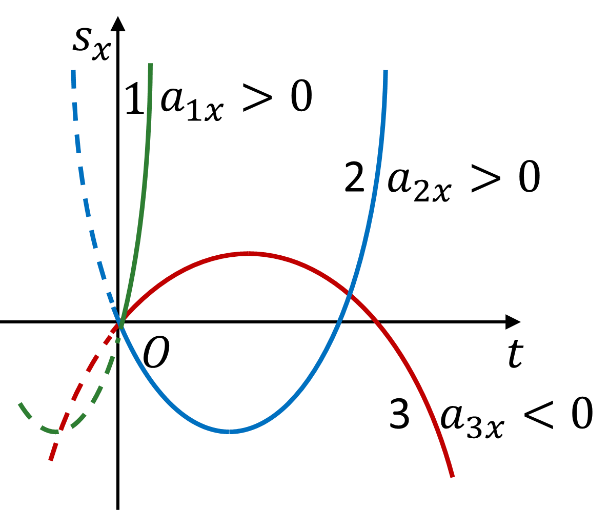 Якщо , то вітки параболи напрямлені вгору (графіки 1, 2).Якщо , то вітки параболи напрямлені вниз (графік 3).Чим крутіше графік, тим більше прискорення ()Скориставшись означенням прискорення та формулою (1), можна отримати ще одну формулу для обчислення переміщення.3. Рівняння координатиІз рисунку бачимо, що незалежно від напрямку руху координату x тіла можна визначити за формулою: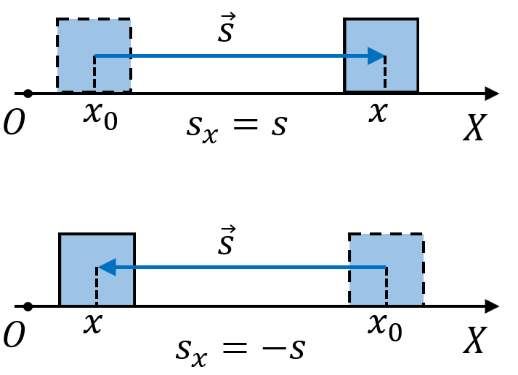  – початкова координата (координата тіла в момент початку спостереження);  –  проекція переміщення.Для рівноприскореного руху Рівняння координати для рівноприскореного прямолінійного руху: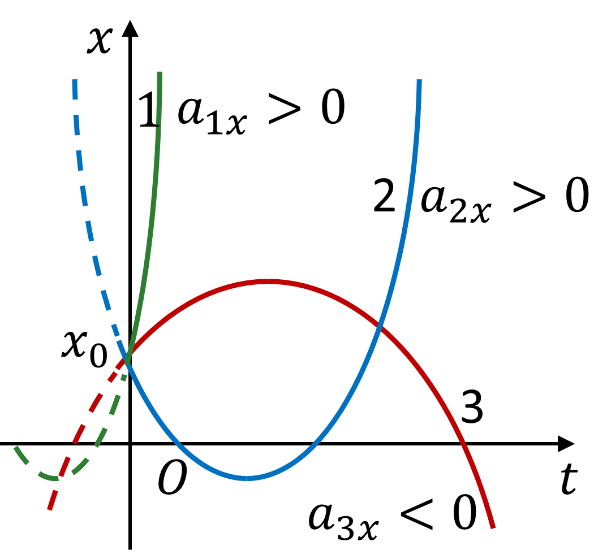 Проаналізувавши останнє рівняння, доходимо висновку, що залежність x(t) є квадратичною, тому графік координати – парабола.ЗАКРІПЛЕННЯ НОВИХ ЗНАНЬ І ВМІНЬ1. Під час прямолінійного рівноприскореного руху за 10 с швидкість руху леопарда зменшилася від 20 до 10 м/с. Яке переміщення здійснив леопард за цей час? 2. Який шлях пробіжить кінь за 5 с, рухаючись зі стану спокою з постійним прискоренням 4 м/с2?3. Електричка, що йшла зі швидкістю 72 км/год, почала гальмувати з постійним прискоренням 2 м/с2. Яку відстань вона пройде до повної зупинки?ПІДБИТТЯ ПІДСУМКІВ УРОКУДайте відповіді на питаннями1. За допомогою яких формул можна обчислити проекцію переміщення sx для рівноприскореного прямолінійного руху? Виведіть ці формули. 2. Доведіть, що графіком залежності переміщення тіла від часу спостереження є парабола. Як напрямлені вітки цієї параболи? Якому моменту руху відповідає вершина параболи? 3. Запишіть рівняння координати для рівноприскореного прямолінійного руху. Назвіть фізичні величини, які пов’язує це рівняння. Домашнє завданняОпрацювати § 29, Вправа № 29 (1)Дано:Розв’язання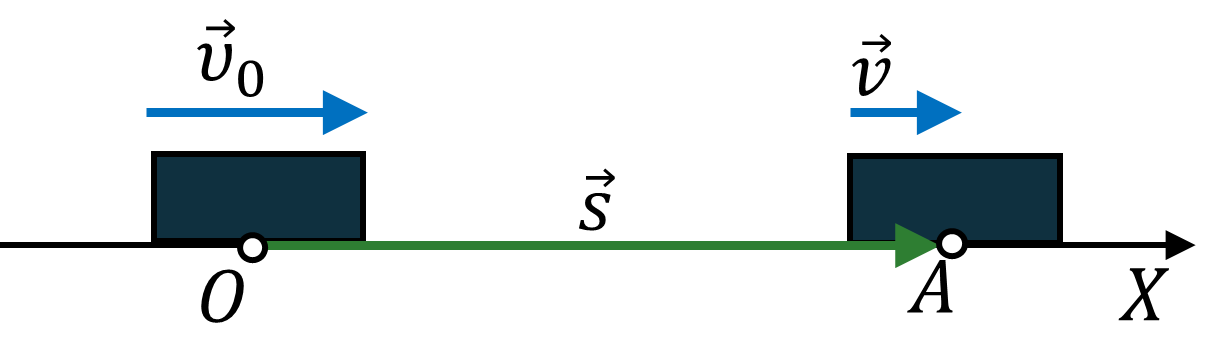 Відповідь:.Розв’язанняВідповідь:.Дано:Розв’язання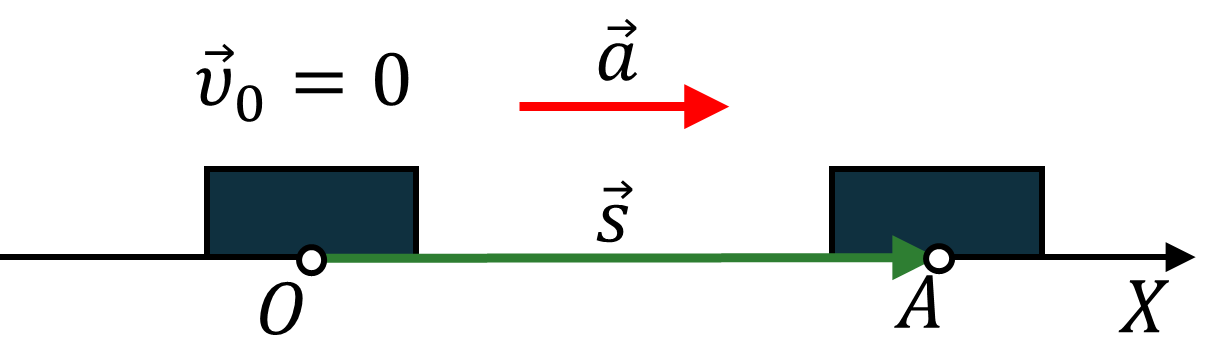 Відповідь:.Розв’язанняВідповідь:.Дано:Розв’язання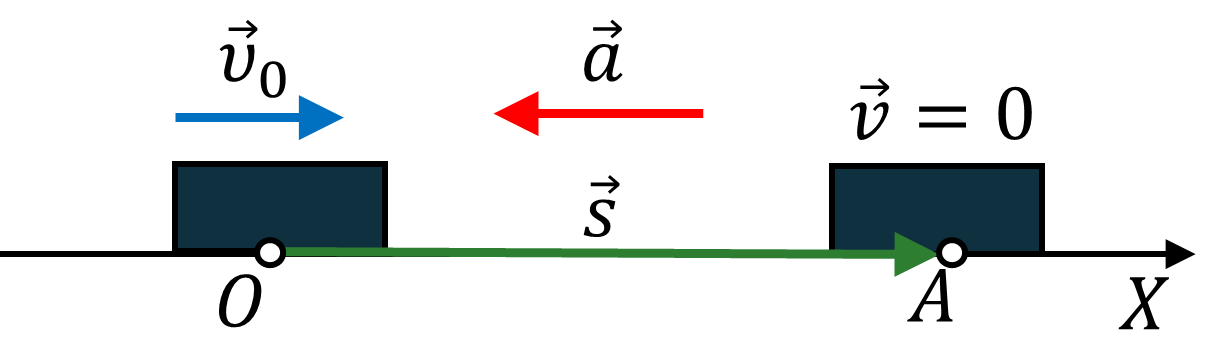 Відповідь:.Розв’язанняВідповідь:.